КОМИТЕТ  ОБРАЗОВАНИЯ САРАТОВСКОЙ ОБЛАСТИМУНИЦИПАЛЬНОЕ БЮДЖЕТНОЕ ДОШКОЛЬНОЕ ОБРАЗОВАТЕЛЬНОЕ УЧРЕЖДЕНИЕ   ДЕТСКИЙ САД № 61Методическая разработка непосредственно образовательной деятельности по познавательному развитию  детей Тема: «Дружная семья»подготовительная к школе группа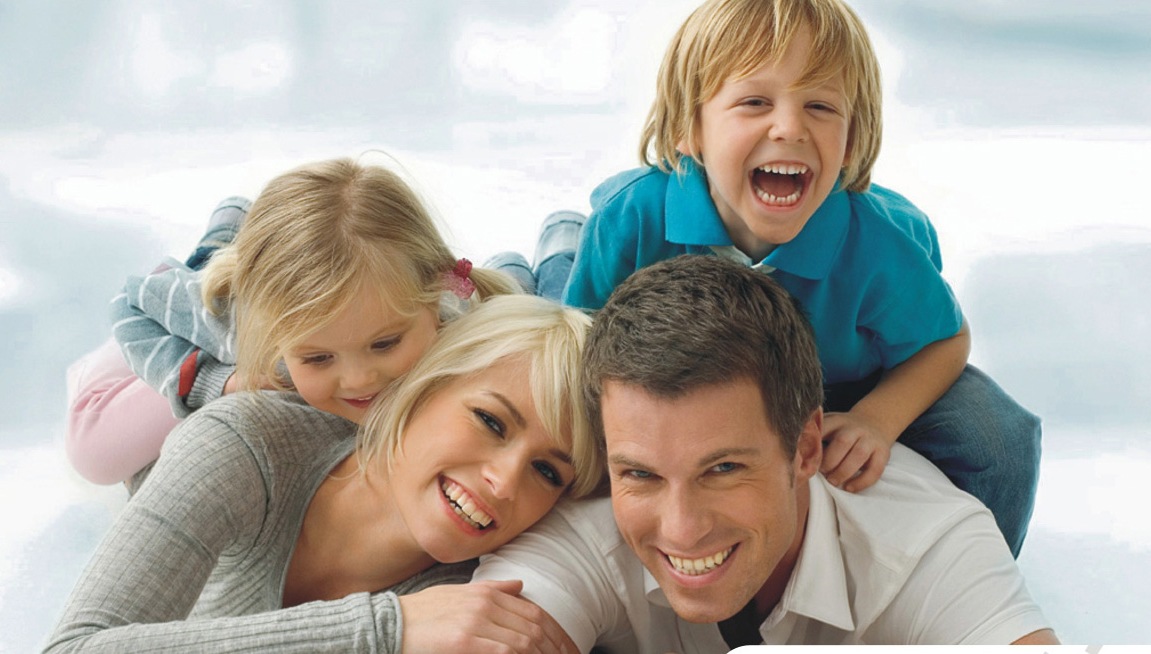 2013 год«Дружная семья»Цель:  воспитание семейных ценностей у детей, любовь и уважение к членам семьи. Развивать воображение, желание рассказывать о своей семье.Задачи.Познавательные:Учить составлять генеалогическое древо. Формировать представление о том, что такое род и родословная;Закрепить представления у детей о семье, об индивидуальных отличиях каждой семьи. Формировать представления о составе семьи, используя фотографии членов семьи.Речевые:Закрепить знание и понимание русских пословиц о семье.Совершенствовать умение составлять короткий рассказ, употребляя в речи имена и отчества родных.Воспитательные:Воспитывать любовь и уважение к своим близким, доброжелательное отношение к членам своей семьи и других семей.Словарная работа:   род, родич, родословная, старинные уважительные обращения к родным  (батюшка, матушка, сестрица, братец).Предварительная работа.Беседы: «Наша дружная семья», «Дом в котором ты живешь», «Семейные традиции», «Лучший в мире папа», «Бабушка и дедушка».Рисование портретов членов своей семьи, своего дома.Рассматривание семейных альбомов с фотографиями.Повторение терминов родства (дедушка, бабушка, мать, отец, сын, внук, муж, жена, дочь), уважительных старинных форм терминов родства, обращений к родным (батюшка, матушка, сестрица, братец).Заучивание стихотворений: «Моя родня» Я.Аким, Т.Бокова «Папа», А.Н.Плещеев «Внучка».Чтение художественной литературы: С.Баруздин «Мамина работа», Р.Галезатов «Мой дедушка», В.Драгунский «Моя сестренка Ксения», Э.Машковская «Про бабушку», В.Осеева «Сыновья».Дидактическая словесная игра «Кто что может?».Использование физкультминуток «Семейная зарядка», «Кто живет у нас в квартире?»Материал.Демонстрационный:Картинка с изображением ребуса со словом «семья».Изображение дерева.Схема родословной воспитателя.СD запись песни «Моя семья» муз. и слова Александра Ермолова     Технические средства:Магнитофон с записью шума пропеллера.Раздаточный:Листы бумаги с изображением схем родословного древа.Ножницы.Фото членов семьи.Пиктограммы со схематичным изображением семей.Клеевой карандаш.Дидактическая игра «Как мы помогаем родным?»Методика проведенияВ группе  присутствуют гости: заведующая, методист, педагоги.(Звучит песня «Моя семья» муз. и слова Александра Ермолова).Воспитатель:Ребята, вы прослушали отрывок песни. Кто скажет, о чем она?Дети: (о маме, папе)Воспитатель:Правильно.  Вчера в одном детском журнале мне попался интересный ребус. Я его увеличила и принесла показать вам.Помогите мне отгадать, что это означает?(дети отгадывают слово «семья»)Воспитатель читает стихотворение. 
Что может быть семьи дороже? Теплом встречает отчий дом, Здесь ждут тебя всегда с любовью, И провожают в путь с добром! Отец и мать, и дети дружно Сидят за праздничным столом, И вместе им совсем не скучно, А интересно впятером. Любите! И цените счастье! Оно рождается в семье, Что может быть ее дороже На этой сказочной землеСлышен шум пропеллера, появляется Карлсон.Карлсон:Привет, друзья! А вот и я! Узнали верно вы меня?Я мимо сада пролеталИ вас в окошко увидал!(обращает внимание на ребус)Какая красивая у вас картинка? А что она обозначает?Дети: Семья Карлсон:Что такое семья?Воспитатель:Дети, давайте расскажем Карлсону про семью. Если дети затрудняются, то Карлсон задает наводящие вопросы:Кто входит в состав семьи?Для чего нужна семья?Чем занимаются члены семьи?Как относятся друг к другу?Воспитатель:(подвожу итог детским рассказам). Семья – это люди, которые любят друг друга, заботятся друг о друге, помогают, сочувствуют, жалеют, относятся друг к другу уважительно, говорят друг другу ласковые слова, делят вместе печали и радости.Все семьи разные. Люди в каждой семье имеют разную внешность и разные имена, отчества, фамилии, различные профессии и увлечения. Семьи разные, но во многом они похожи. Семья – это счастье, любовь и удача, 
Семья – это летом поездки на дачу. 
Семья – это праздник, семейные даты, 
Подарки, покупки, приятные траты. 
Рождение детей, первый шаг, первый лепет, 
Мечты о хорошем, волнение, трепет. 
Семья – это труд, друг о друге забота, 
Семья – это много домашней работы. 
Семья – это важно! 
Семья – это сложно! 
Но счастливо жить одному невозможно! 
Всегда будьте вместе, любовь берегите, 
Обиды и ссоры подальше гоните, 
Хочу, чтоб про нас говорили друзья: 
Какая хорошая Ваша семья!!!А сейчас я предлагаю вам сыграть в игру – соревнования, а Карлсон вместе с нашими гостями будет оценивать ваши знания и умения. И, наверное, вы догадались, что она будет называться: «Дружная семья!». Нам нужно разделиться на две команды и придумать им названия.Дети делятся на команды и придумывают им названия «Дружные ребята», «Капельки». Наша игра будет состоять из 4 этапов. (За каждый правильный ответ команда будет получать фишку, в конце соревнования мы подведем итоги)Приветствие команд:                                                                                                                             «Дружные ребята»                                                                                                                                                 Дружить всегда, 
Дружить везде, 
И не бросать друзей в беде.«Капельки»
Мы - дружные капельки дружной семьи,
Вливаемся в море огромной страны!                                                                                                          Воспитатель:                                                                                                                    Семья объединяет родных людей: родителей и детей, бабушек и дедушек, братьев, сестер. Это наши родные, родственники.Во все времена русский народ составлял пословицы и поговорки о семье.Первый этап нашего соревнования:Назовите  как можно больше пословиц и поговорок о семье.«Когда семья вместе, так и душа на месте»«Ребенок учится тому, что видит у себя в дому. Родители – пример тому»«Человек без семьи, что дерево без плодов»«Семья в куче – не страшна туча»«Дети не в тягость, а в радость»«Не нужен клад, когда в семье лад»«Когда семья вместе, так и душа на месте»Воспитатель: - Молодцы! Я вижу, что вы много пословиц и поговорок знаете о семье, о детях, о родителях. Продолжаем наше соревнование и следующее задание…«Назови ласково». Для этого конкурса мы пригласим нашего гостя - Карлсона, он будет вам называть членов семьи, а вы должны назвать ласковое обращение к нему.          1) Бабушка – бабуля, бабулечка, бабуся.2) Папа – папуля, папулечка, батюшка, папочка.3) Сын – сынок, сыночек, сынулечка.4) Дочь – доченька, дочурка, дочка5) Мама – мамочка, маменька, матушка, мамуля.6) Дед – дедуля, дедулечка, дедуся, дедушка7) Брат – братик, братец, братишка.8) Сестра – сестренка, сестричка, сестрица.Карлсон: Как много ласковых, добрых слов вы назвали, теперь и я буду так называть своих домашних. Как вы думаете, кто такие домашние?Дети: Это люди,  которые живут с нами дома (мамы, папы, братья, сестры)Карлсон: Молодцы. А теперь давайте с вами поиграем. Физкультминутка «Кто живет у нас в квартире?»
Раз, два, три, четыре, (Хлопаем в ладоши.)
Кто живет у нас в квартире? (Шагаем на месте.)
Раз, два, три, четыре, пять (Прыжки на месте.)
Всех могу пересчитать: (Шагаем на месте.)
Папа, мама, брат, сестра, (Хлопаем в ладоши.)
Кошка Мурка, два котенка, (Наклоны туловища влево-вправо.)
Мой сверчок, щегол и я — (Повороты туловища влево-вправо.)
Вот и вся моя семья, (Хлопаем в ладоши.) Воспитатель: -  Теперь настал черёд гостям задавать свои вопросы. Фамилия, имя, отчество родителей?Назовите свой домашний адрес?Где и кем работают ваши родители?Назовите всех членов семьи проживающих вместе с вами.Есть ли традиции в вашей семье?Как отдыхает ваша семья?Гости: Молодцы и с этим заданием справились просто на отличноВоспитатель: - На этом этапе вам необходимо объяснить значение слов:  родня, родич, родословная)Дети:  Родить – значит появиться потомству; родит и женщина, и зверь, и земля.Родич – родственник, член рода, одной крови.Родня – это все родственники и по крови, и по семейным связям.Родословная – перечень поколений одного рода.Воспитатель: - Надеюсь, всем понятны объяснения. Молодцы! Вы всё правильно запомнили и объяснили. А теперь после сложного этапа можно и поиграть. Я знаю интересную игру. Она называется: «Дом». Вставайте все в круг. И ты, Карлсон, тоже вставай.
"Дом" (пальчиковая гимнастика)Стук, стук, постук,раздается где-то стук.Молоточки стучат, строят домик для зайчат (кулачками друг о друга стучим).Вот с такою крышей (ладошки над головой).Вот с такими стенами (ладошки около щечек).Вот с такими окнами (ладошки перед лицом).Вот с такою дверью (одна ладошка перед лицом.)И вот с таким замком (сцепили ручки).На двери висит замок.Кто его открыть бы мог?Повертели,Покрутили,Постучали,И – открыли! (расцепили ручки)Воспитатель: Ребята, а теперь задание на внимание и смекалку. Поиграем в игру «Как мы помогаем родным?» От каждой команды нам потребуется по 2 человека. Я вам раздам по одной  карточке с родственниками. Маленькие карточки с предметами перевернуты рисунком вниз и перемешаны. Игроки по очереди берут по 1 карточке с предметом и отвечают на вопрос в соответствии с ней: «Как я помогаю своей бабушке?» (маме, тете и т.д.). например: «Я помогаю своей бабушке варить суп», если вы говорите правильно, то оставляете карточку себе, если нет – возвращаете в стопку. Игра ведется до тех пор, пока у кого-то из игроков не окажется 5 карточек или не закончатся карточки в стопке. Победит та команда, у кого будет больше всех карточек.(Дети выполняют задание)Воспитатель: Следующее задание творческое. У каждой семьи есть своя история о своем роде, своих предках. (Показываю картину с изображением дерева) Какие части деревьев вы знаете? (корни) Вот и у людей есть свои корни. Как вы думаете, что такое «семейные корни»? (ответы детей)Семейные корни – это наши предки. Например, бабушки и дедушки это тоже корни семьи. Вот посмотрите на схему родословной моей семьи. (Родословная – это история семьи, рассказ о своем роде, своих предках).Хотите, используя такие же рисунки, составить родословную своей семьи? (раздаю  детям заготовленные листы с изображением деревьев)Тогда возьмите фотографии членов своей семьи, подготовьте свое рабочее место и приступайте к работе.(дети берут все нужное: фотографии, ножницы, клей, готовят рабочее место и выполняют работу)Теперь мы знаем вашу родословную, сколько человек в вашей семье и как они выглядят. Воспитатель:Глядя на ваши семейные древа, слушая ваши рассказы, я почувствовала, с какой любовью и нежностью вы относитесь к своим родным. Спасибо вам за это.Подведение итогов, вручение сувениров.Ребенок:    Автор: Травник Терентий      Семья                                                                                                                           Две бабушки, два дедушки,
Родители и я - 
Вот так и получается
Обычная семья.
А если семя в воду
На время положить,
Водою это семечко
Немного размягчить,
То мягкий знак росточком
Раздвинет "эм" и "я" - 
Так тоже получается обычная семья.Ребенок:Семья – это мы. Семья – это я.Семья – это папа и мама моя.Семья – это Владик, братишка родной.Семья – это котик пушистенький мой.Семья – это бабушки две дорогие.Семья – и сестрёнки мои озорные.Семья – это крёстные тёти и дяди.Семья – это ёлка в красивом наряде.Семья – это праздник за круглым столом.Семья – это счастье, семья – это дом.Где любят и ждут и не помнят о злом.Семья – это частичка нашей страны.Воспитатель: Понравилось ли вам играть ребята? Что нового вы узнали сегодня? Какое творческое задание вы выполняли? Молодцы, вы все были сегодня активные, все старались. Спасибо, наша игра закончилась.